Solutions and Concentration NotesWhat is a solution?______________________ mixture of ________________ and ________________Solute: substance ________________ Often a ________________ Solvent: substance in which the ________________________________Usually a ________________Homogeneous mixtureA mixture where you ________________________________________________between the different substances involved in the mixtureAqueous solutionAqua = ________________A solution where ________________ is the ________________ExampleI take a spoonful of Nesquik powder and mix it into my milk to make chocolate milk.What is the solute? ________________________________What is the solvent? ________________________________What is the solution? ________________________________ConcentrationWhat is concentration?The amount of substance within a given volumeC:_________________ m:___________ of solute V: _____________ of _________________More or less concentrated?ExampleThe water from which of the following containers would taste the sweetest?The water from which container would taste the least sweet?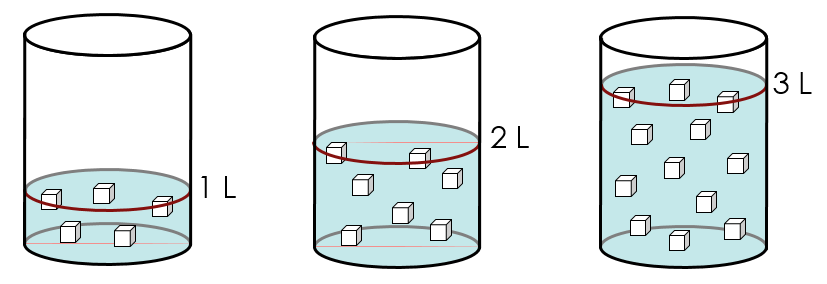 Practice ProblemIan is feeling a little under the weather and decides to make himself some tea. To make it a little more appealing he decides to add 15g of sugar to his teapot which contains 1.5L of tea. What is the concentration of his sweetened tea in g/L?Converting Units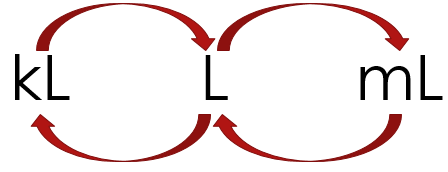 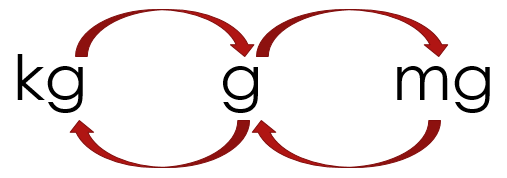 Practice ProblemsJenna made herself 50ml of Kool-Aid by dissolving 2.5g of the powder into water. What is the concentration of the Kool-Aid in g/L?Rearranging the EquationsExampleEmma wants to make 125ml of a 8g/L saline solution. How much salt will she need to use?What is the maximum volume that Cory can make of an 80g/L solution of chocolate milk if he only has 23g of Nesquik powder?Concentration in Percent (%)What is percentage?___________________________________What percent of the squares are grey?We can also measure concentrations in % (m/V)What is the % concentration?Practice ProblemsWhat is the % concentration of sugar in a 355ml can of Coca-Cola?What is the % concentration of sugar in a 591ml bottle of Gatorade?What is the maximum volume that Will can make of an 8% solution of chocolate milk if he uses 24g of Nesquik powder?Concentration in ppmWhat is ppm?Stands for “__________________________________________”How _________________________________________________________PracticeIf a 2L sample of lake water contains 0.5g of phosphates, what is the concentration of phosphate in ppm?The salinity of the Baltic sea is about 7000ppm. If I took a 250ml sample of sea water, how much salt would it contain?Converting UnitsPracticeConvert the following into percent concentrationConvert the following into g/LConvert the following into ppmPlace the following concentrations in order from least to most concentrated:DilutionsWhat is dilution?____________________________________________________________________________________________________________________________________________________________When you are diluting a substance the amount of _____________ remains the ___________The volume of _________________________________Therefore the _________________________________Unitg/L%ppmmg/LExample 25g/L25%25ppm25mg/LUsing g and ml150g/L25ppm37g/400ml14mg/L12%28ppm30g/500ml24mg/L33%129g/L30g/750ml0.6mg/L0.4%10g/L35ppm150mg/L